lMADONAS NOVADA PAŠVALDĪBA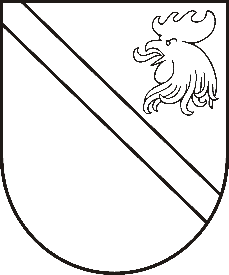 Reģ. Nr. 90000054572Saieta laukums 1, Madona, Madonas novads, LV-4801 t. 64860090, fakss 64860079, e-pasts: dome@madona.lv ___________________________________________________________________________MADONAS NOVADA PAŠVALDĪBAS DOMESLĒMUMSMadonā2018.gada 21.augustā								Nr.314									(protokols Nr.14, 2.p.)Par bieži sastopamo derīgo izrakteņu smilts-grants un smilts ieguves atļaujas izsniegšanu atradnei „Ceļinieki”, Lazdonas pagastā, Madonas novadāMadonas novada pašvaldībā ir saņemts VAS “Latvijas autoceļu uzturētājs” iesniegums un citi nepieciešamie dokumenti, kas noteikti Ministru kabineta noteikumos Nr.696 „Zemes dzīļu izmantošanas licenču un bieži sastopamo derīgo izrakteņu ieguves atļauju izsniegšanas kārtība”, bieži sastopamo derīgo izrakteņu smilts-grants un smilts ieguvei atradnē „Ceļinieki”, kas atrodas VAS ”Latvijas autoceļu uzturētājs” piederošā nekustamā īpašumā „Ceļinieki” (kadastra Nr.7066 001 0089), “Ceļinieki 1” (kadastra Nr.7066 001 0010) zemes vienības ar kadastra apzīmējumu 7066 001 0010, 7066 001 0091 un nekustamā īpašumā “Ceļinieki 2” (kadastra Nr.7066 0011 0088), Lazdonas pagastā, Madonas novadā.Noklausījusies domes priekšsēdētāja A.Lungeviča sniegto informāciju, pamatojoties uz 06.09.2011. Ministru kabineta noteikumu Nr.696 „Zemes dzīļu izmantošanas licenču un bieži sastopamo derīgo izrakteņu ieguves atļauju izsniegšanas kārtība” 26. un 27. punktu un 19.12.2006. Ministru kabineta noteikumu Nr.1055 “Noteikumi par valsts nodevu par zemes dzīļu izmantošanas licenci, bieži sastopamo derīgo izrakteņu ieguves atļauju un atradnes pasi” 4. un 7. punktu, ņemot vērā 21.08.2018. Finanšu un attīstības komitejas sēdes atzinumu, atklāti balsojot: PAR – 13 (Agris Lungevičs, Zigfrīds Gora, Ivars Miķelsons, Andrejs Ceļapīters, Andris Dombrovskis, Antra Gotlaufa, Artūrs Grandāns, Gunārs Ikaunieks, Valda Kļaviņa, Valentīns Rakstiņš, Rihards Saulītis, Inese Strode, Aleksandrs Šrubs), PRET – NAV,  ATTURAS – NAV, Madonas novada pašvaldības dome  NOLEMJ:Izsniegt VAS „Latvijas autoceļu uzturētājs” Bieži sastopamo derīgo izrakteņu ieguves atļauju smilts-grants un smilts ieguvei atradnē „Ceļinieki”, VAS ”Latvijas autoceļu uzturētājs” piederošā nekustamā īpašumā „Ceļinieki” (kadastra Nr.7066 001 0089), “Ceļinieki 1” (kadastra Nr.7066 001 0010) zemes vienības ar kadastra apzīmējumu 7066 001 0010, 7066 001 0091 un nekustamā īpašumā “Ceļinieki 2” (kadastra Nr.7066 0011 0088), Lazdonas pagastā, Madonas novadā.Atļauju izsniegt pēc valsts nodevas EUR 142,29 samaksas pašvaldības budžetā.Domes priekšsēdētājs						A.Lungevičs